T.C.AKDENİZ ÜNİVERSİTESİ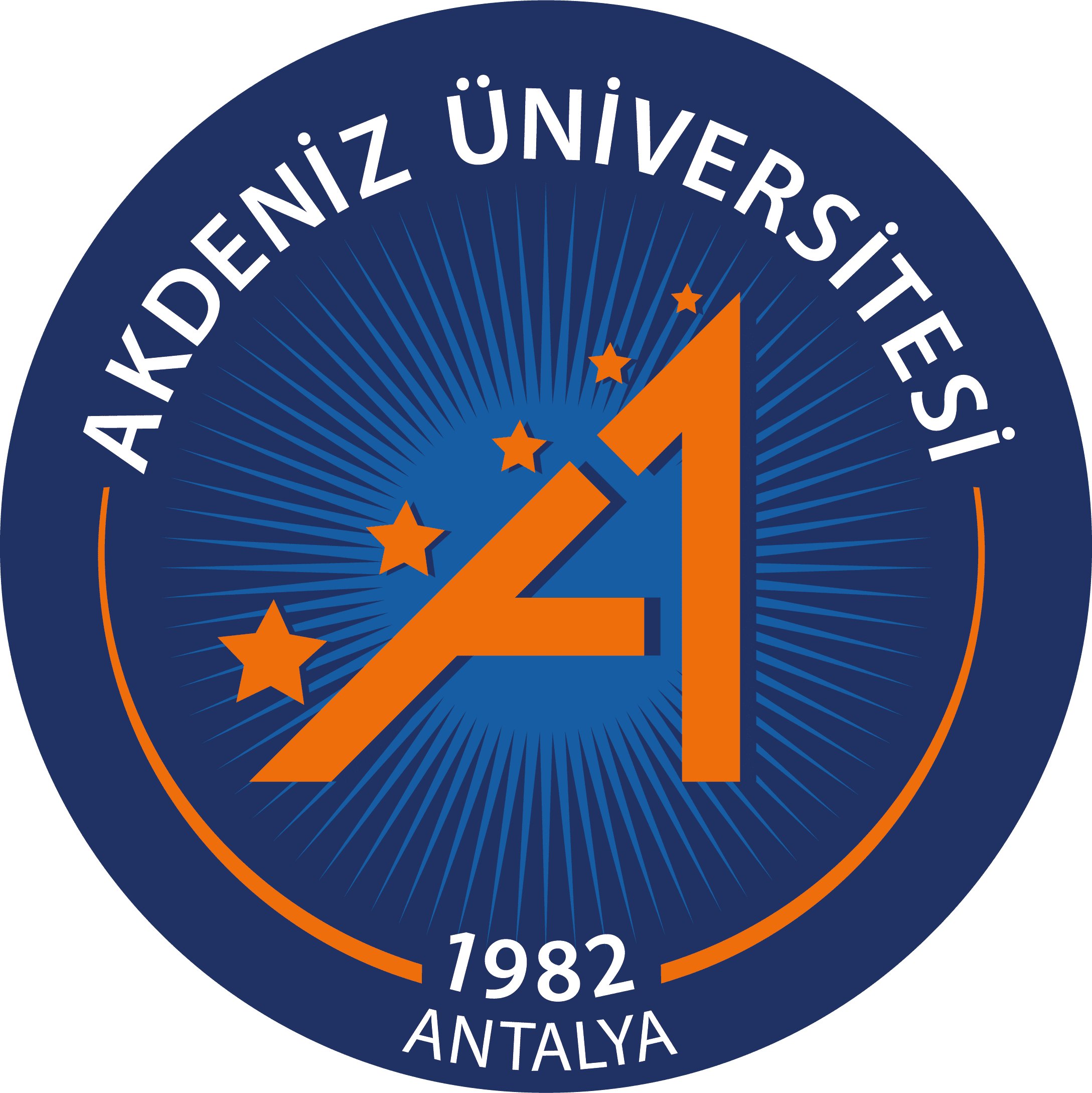                                       GÜZEL SANATLAR  ENSTİTÜSÜT.C.AKDENİZ ÜNİVERSİTESİ                                      GÜZEL SANATLAR  ENSTİTÜSÜSMN 001                   DOKTORA SEMİNER  KONUSU FORMUÖĞRENCİNİNAdı ve Soyadı                  Numarası   Anasanat/Anabilim Dalı                                 ProgramıDoktora                                           DanışmanınÜnvanı, Adı – Soyadı  Seminer Başlığı  İmzası Tarih                                                SEMİNERİNAmacıKapsamıSorunsalıProblemiYöntemiKaynakçası